количество несобственных признаков конечно.Бесконечное содержание объекта состоит из бесконечной части собственных признаков и конечной части несобственных признаков. Является ли одно из бесконечного числа сечений феномена несобственным признаком?О50. Несобственный признак это такой обычный признак данного объекта, который в совокупности с другими обычными признаками данного объекта может составить такое ЗС, для которого этот признак не будет собственным свойством, и которое является ЗС сэта эквивалентного сэту с ЗС (объектость, особый признак).Первому признаку сечение соответствует – оно может составить такое ЗС, для которого сечение не будет собственным свойством. А вот второму признаку сечение не соответствует – для того, чтобы оно стало элементом ЗС сэта эквивалентного сэту с ЗС (объектость, особый признак), таких сечений должно было бы стать конечное число (ЗС есть перечень), но их по определению бесконечно.Это означает, что такие свойства («бесконечные сечения») не участвуют в создании неименных особых признаков.Может возникнуть вопрос: а не достаточно ли одного единственного уникального сечения феномена для того, чтобы гарантировать единичный объем объекта-феномена? Ведь именно такого же сечения ножки стула нет большени у одного другого феномена. А уж если мы составим ЗС из двух таких сечений, единичный объем нам гарантирован.Нет, это не так. Составленное таким образом ЗС, опишет нам объем не единичный, а бесконечный. В этот бесконечный объем феномена стула попадут все стулья ровно с такими геометрическими характеристиками, но расположенные в разных временных точках (01.01.2017 г., 02.01.2017 г…), и в разных ментальных точках (стул, о котором думал Соловьев, стул, о котором думал Воробьев…).Таким образом, являясь в любом ЗС, составленном из обычных признаков несобственными свойствами, такие свойства оказываются в содержании объекта собственными признаками.Более того, оказывается, что в содержании объекта феномена несобственных признаков нет вообще.П82.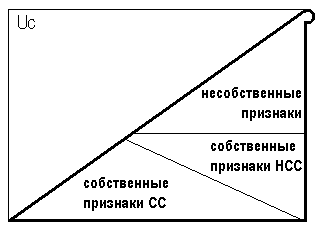 Рис. Содержание объекта (выделено жирно)(собственные признаки СС – собственные признаки, которые не могут составить с другими обычными признаками из содержания данного объекта такое ЗС, для которого этот признак не будет собственным свойством; Собственные признаки НСС – собственные признаки, которые могут составить с другими обычными признаками из содержания данного объекта такое ЗС, для которого этот признак не будет собственным свойством, но не могут составить ЗС, эквивалентного сэту с ЗС (объектость, особый признак))Таким образом, содержание объекта состоит из половины свойств и свойства «объектость». Половина свойств, составляющая содержание одного из объектов, состоит из бесконечного числа собственных признаков СС (недоброжелательность), бесконечного числа собственных признаков НСС (сечения) и конечного числа несобственных признаков (сидушкость, спинкость).Т93. Перечень данного свойства дополнения свойства не состоит из дополнений свойств, составляющих перечень данного свойства. Рассмотрим свойство квадратость. В перечень данного свойства этого свойства входят (равносторонность, равноугольность, четырехсторонность). Дополнением свойства квадратость является свойство нонквадратость. Предположим, что в перечень данного свойства дополнения свойства нонквадратость входят (нонравносторонность, нонравноугольность, нончетырехсторонность). Нонквадратость входит в перечень данного свойства ромбость (нонквадратость, четырехсторонность). Если в нонквадратость входят  (нонравносторонность, нонравноугольность, нончетырехсторонность) и еще и четырехсторонность, то мы получаем противоречие: в одном перечне оказываются и четырехсторонность и нончетырехсторонность, что невозможно.Если взять половину свойств, представляющую собой содержание какого-либо объекта (квадрата) и взять еще одну половину свойств, представляющую собой содержание противоположного объекта (нонквадрата), то эти две половины свойств не образуют целую совокупность свойств.Т98. Не всякое сочетание свойств, «соответствующее определению половины свойств», возможно.В качестве примера рассмотрим такую половину свойств, в которую попало свойство «квадратость». Может ли в этой половине свойств оказаться свойство нонравносторонность? Определению О99 такая ситуация никак не противоречит. Квадратость – свойство и нонравносторонность – свойство. Казалось бы, ничто не мешает этим двум свойствам вместе оказаться в одной половине свойств. Однако при более подробном рассмотрении эта ситуация оказывается невозможной. Перечень данного свойства свойства «квадратость» состоит из равносторонности, равноугольности, четырехсторонности и всех остальных несобственных признаков объекта квадрат. Таким образом,  в рассматриваемой половине свойств свойство нонравносторонность оказаться никак не может. Свойство равносторонность уже оказалось в рассматриваемой половине свойств в составе свойства квадратость. Равносторонность и нонравносторонность не могут оказаться в одной половине свойств по определению. Следовательно, в одной половине свойств не могут оказаться и квадратость и нонравносторонность, что прямо из определения половины свойств не вытекает, ведь квадратость и нонраносторонность не являются дополнительными свойствами.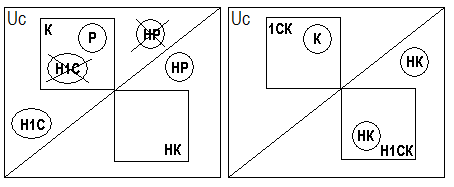 Рис.  К – квадратость; НК – неквадратость; 1СК – односантиметровая квадратость; Н1СК – неодносантиметровая квадратость; Р – равносторонность; НР – неравносторонность; Н1С –неодносантиметровость.Однако не каждая половина свойств представляет собой  содержание какого-либо объекта.Т99. Не всякая половина бесконечной совокупности свойств представляет собой содержание какого-либо из бесконечной совокупности объектов.В качестве примера рассмотрим такую половину свойств, в которую попало свойство «квадратость». Свойство «квадратость» состоит из равносторонности, равноугольности, четырехсторонности и всех остальных признаков объекта квадрат. Если в рассматриваемой половине свойств оказывается, например, свойство неравносторонность, то такой половине свойств не будет соответствовать содержание ни одного объекта. Будет ли такая совокупность половиной свойств?Д99. Особый признак данного объекта несвойства есть совокупность всех его обычных признаков. Дополнительные свойства не могут принадлежать содержанию одного и того же объекта. Таким образом, в содержании объекта не могут одновременно находиться особый признак какого-либо объекта и дополнение свойства обычного признака – элемента совокупности признаков особого признака данного объекта. Следовательно, не всякая половина бесконечной совокупности свойств соответствует содержанию какого-либо из бесконечной совокупности объектов.